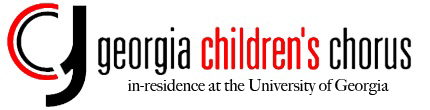 EDUCATION250 RIVER ROAD ATHENS, GA 30602-7287APPLICATION FOR EMPLOYMENTOperations Coordinator(Please complete all fields and send to spencertolley@cooktolley.com)250 RIVER ROAD ATHENS, GA 30602-7287APPLICATION FOR EMPLOYMENTOperations Coordinator(Please complete all fields and send to spencertolley@cooktolley.com)250 RIVER ROAD ATHENS, GA 30602-7287APPLICATION FOR EMPLOYMENTOperations Coordinator(Please complete all fields and send to spencertolley@cooktolley.com)250 RIVER ROAD ATHENS, GA 30602-7287APPLICATION FOR EMPLOYMENTOperations Coordinator(Please complete all fields and send to spencertolley@cooktolley.com)250 RIVER ROAD ATHENS, GA 30602-7287APPLICATION FOR EMPLOYMENTOperations Coordinator(Please complete all fields and send to spencertolley@cooktolley.com)250 RIVER ROAD ATHENS, GA 30602-7287APPLICATION FOR EMPLOYMENTOperations Coordinator(Please complete all fields and send to spencertolley@cooktolley.com)250 RIVER ROAD ATHENS, GA 30602-7287APPLICATION FOR EMPLOYMENTOperations Coordinator(Please complete all fields and send to spencertolley@cooktolley.com)250 RIVER ROAD ATHENS, GA 30602-7287APPLICATION FOR EMPLOYMENTOperations Coordinator(Please complete all fields and send to spencertolley@cooktolley.com)250 RIVER ROAD ATHENS, GA 30602-7287APPLICATION FOR EMPLOYMENTOperations Coordinator(Please complete all fields and send to spencertolley@cooktolley.com)250 RIVER ROAD ATHENS, GA 30602-7287APPLICATION FOR EMPLOYMENTOperations Coordinator(Please complete all fields and send to spencertolley@cooktolley.com)250 RIVER ROAD ATHENS, GA 30602-7287APPLICATION FOR EMPLOYMENTOperations Coordinator(Please complete all fields and send to spencertolley@cooktolley.com)250 RIVER ROAD ATHENS, GA 30602-7287APPLICATION FOR EMPLOYMENTOperations Coordinator(Please complete all fields and send to spencertolley@cooktolley.com)250 RIVER ROAD ATHENS, GA 30602-7287APPLICATION FOR EMPLOYMENTOperations Coordinator(Please complete all fields and send to spencertolley@cooktolley.com)250 RIVER ROAD ATHENS, GA 30602-7287APPLICATION FOR EMPLOYMENTOperations Coordinator(Please complete all fields and send to spencertolley@cooktolley.com)250 RIVER ROAD ATHENS, GA 30602-7287APPLICATION FOR EMPLOYMENTOperations Coordinator(Please complete all fields and send to spencertolley@cooktolley.com)250 RIVER ROAD ATHENS, GA 30602-7287APPLICATION FOR EMPLOYMENTOperations Coordinator(Please complete all fields and send to spencertolley@cooktolley.com)250 RIVER ROAD ATHENS, GA 30602-7287APPLICATION FOR EMPLOYMENTOperations Coordinator(Please complete all fields and send to spencertolley@cooktolley.com)250 RIVER ROAD ATHENS, GA 30602-7287APPLICATION FOR EMPLOYMENTOperations Coordinator(Please complete all fields and send to spencertolley@cooktolley.com)250 RIVER ROAD ATHENS, GA 30602-7287APPLICATION FOR EMPLOYMENTOperations Coordinator(Please complete all fields and send to spencertolley@cooktolley.com)250 RIVER ROAD ATHENS, GA 30602-7287APPLICATION FOR EMPLOYMENTOperations Coordinator(Please complete all fields and send to spencertolley@cooktolley.com)250 RIVER ROAD ATHENS, GA 30602-7287APPLICATION FOR EMPLOYMENTOperations Coordinator(Please complete all fields and send to spencertolley@cooktolley.com)DateDateNameSocial Security No. Social Security No. Social Security No. Social Security No. Social Security No.     LAST    LAST    LAST    LASTFIRSTFIRSTFIRSTFIRSTFIRSTFIRSTMIDDLEMIDDLEMIDDLEMIDDLEMIDDLEAddressAddressAddressTelephone No. Telephone No. Telephone No. Telephone No.                                     NO.              STREET              CITY             STATE              ZIP                                    NO.              STREET              CITY             STATE              ZIP                                    NO.              STREET              CITY             STATE              ZIP                                    NO.              STREET              CITY             STATE              ZIP                                    NO.              STREET              CITY             STATE              ZIP                                    NO.              STREET              CITY             STATE              ZIP                                    NO.              STREET              CITY             STATE              ZIP                                    NO.              STREET              CITY             STATE              ZIP                                    NO.              STREET              CITY             STATE              ZIP                                    NO.              STREET              CITY             STATE              ZIP                                    NO.              STREET              CITY             STATE              ZIP                                    NO.              STREET              CITY             STATE              ZIP                                    NO.              STREET              CITY             STATE              ZIP                                    NO.              STREET              CITY             STATE              ZIP                                    NO.              STREET              CITY             STATE              ZIP                                    NO.              STREET              CITY             STATE              ZIP                                    NO.              STREET              CITY             STATE              ZIP                                    NO.              STREET              CITY             STATE              ZIP                                    NO.              STREET              CITY             STATE              ZIP                                    NO.              STREET              CITY             STATE              ZIP                                    NO.              STREET              CITY             STATE              ZIPDriver’s License Number and State of Issue______________________________________If hired, can you furnish proof that you are eligible to work in the United States?  (All persons, upon hiring, must Driver’s License Number and State of Issue______________________________________If hired, can you furnish proof that you are eligible to work in the United States?  (All persons, upon hiring, must Driver’s License Number and State of Issue______________________________________If hired, can you furnish proof that you are eligible to work in the United States?  (All persons, upon hiring, must Driver’s License Number and State of Issue______________________________________If hired, can you furnish proof that you are eligible to work in the United States?  (All persons, upon hiring, must Driver’s License Number and State of Issue______________________________________If hired, can you furnish proof that you are eligible to work in the United States?  (All persons, upon hiring, must Driver’s License Number and State of Issue______________________________________If hired, can you furnish proof that you are eligible to work in the United States?  (All persons, upon hiring, must Driver’s License Number and State of Issue______________________________________If hired, can you furnish proof that you are eligible to work in the United States?  (All persons, upon hiring, must Driver’s License Number and State of Issue______________________________________If hired, can you furnish proof that you are eligible to work in the United States?  (All persons, upon hiring, must Driver’s License Number and State of Issue______________________________________If hired, can you furnish proof that you are eligible to work in the United States?  (All persons, upon hiring, must Driver’s License Number and State of Issue______________________________________If hired, can you furnish proof that you are eligible to work in the United States?  (All persons, upon hiring, must Driver’s License Number and State of Issue______________________________________If hired, can you furnish proof that you are eligible to work in the United States?  (All persons, upon hiring, must Driver’s License Number and State of Issue______________________________________If hired, can you furnish proof that you are eligible to work in the United States?  (All persons, upon hiring, must Driver’s License Number and State of Issue______________________________________If hired, can you furnish proof that you are eligible to work in the United States?  (All persons, upon hiring, must Driver’s License Number and State of Issue______________________________________If hired, can you furnish proof that you are eligible to work in the United States?  (All persons, upon hiring, must Driver’s License Number and State of Issue______________________________________If hired, can you furnish proof that you are eligible to work in the United States?  (All persons, upon hiring, must Driver’s License Number and State of Issue______________________________________If hired, can you furnish proof that you are eligible to work in the United States?  (All persons, upon hiring, must Driver’s License Number and State of Issue______________________________________If hired, can you furnish proof that you are eligible to work in the United States?  (All persons, upon hiring, must Driver’s License Number and State of Issue______________________________________If hired, can you furnish proof that you are eligible to work in the United States?  (All persons, upon hiring, must Driver’s License Number and State of Issue______________________________________If hired, can you furnish proof that you are eligible to work in the United States?  (All persons, upon hiring, must Driver’s License Number and State of Issue______________________________________If hired, can you furnish proof that you are eligible to work in the United States?  (All persons, upon hiring, must Driver’s License Number and State of Issue______________________________________If hired, can you furnish proof that you are eligible to work in the United States?  (All persons, upon hiring, must verify citizenship status or provide valid authorization to work in the U.S..)verify citizenship status or provide valid authorization to work in the U.S..)verify citizenship status or provide valid authorization to work in the U.S..)verify citizenship status or provide valid authorization to work in the U.S..)verify citizenship status or provide valid authorization to work in the U.S..)verify citizenship status or provide valid authorization to work in the U.S..)verify citizenship status or provide valid authorization to work in the U.S..)verify citizenship status or provide valid authorization to work in the U.S..)verify citizenship status or provide valid authorization to work in the U.S..)verify citizenship status or provide valid authorization to work in the U.S..)verify citizenship status or provide valid authorization to work in the U.S..)verify citizenship status or provide valid authorization to work in the U.S..)verify citizenship status or provide valid authorization to work in the U.S..)verify citizenship status or provide valid authorization to work in the U.S..)verify citizenship status or provide valid authorization to work in the U.S..)verify citizenship status or provide valid authorization to work in the U.S..)verify citizenship status or provide valid authorization to work in the U.S..)Do you have transportation available?Do you have transportation available?Do you have transportation available?Do you have transportation available?Do you have transportation available?Do you have transportation available?Do you have transportation available?Do you have transportation available?Do you have transportation available?Are you able to perform the essential functions of the job as set forth in the Job Description for the job for Are you able to perform the essential functions of the job as set forth in the Job Description for the job for Are you able to perform the essential functions of the job as set forth in the Job Description for the job for Are you able to perform the essential functions of the job as set forth in the Job Description for the job for Are you able to perform the essential functions of the job as set forth in the Job Description for the job for Are you able to perform the essential functions of the job as set forth in the Job Description for the job for Are you able to perform the essential functions of the job as set forth in the Job Description for the job for Are you able to perform the essential functions of the job as set forth in the Job Description for the job for Are you able to perform the essential functions of the job as set forth in the Job Description for the job for Are you able to perform the essential functions of the job as set forth in the Job Description for the job for Are you able to perform the essential functions of the job as set forth in the Job Description for the job for Are you able to perform the essential functions of the job as set forth in the Job Description for the job for Are you able to perform the essential functions of the job as set forth in the Job Description for the job for Are you able to perform the essential functions of the job as set forth in the Job Description for the job for Are you able to perform the essential functions of the job as set forth in the Job Description for the job for Are you able to perform the essential functions of the job as set forth in the Job Description for the job for Are you able to perform the essential functions of the job as set forth in the Job Description for the job for Are you able to perform the essential functions of the job as set forth in the Job Description for the job for Are you able to perform the essential functions of the job as set forth in the Job Description for the job for Are you able to perform the essential functions of the job as set forth in the Job Description for the job for Are you able to perform the essential functions of the job as set forth in the Job Description for the job for which you are applying?which you are applying?which you are applying?which you are applying?which you are applying?Were you previously employed by us?  Were you previously employed by us?  Were you previously employed by us?  Were you previously employed by us?  Were you previously employed by us?  Were you previously employed by us?  Were you previously employed by us?  Were you previously employed by us?  Were you previously employed by us?  If yes, when?If yes, when?What position did you hold?What position did you hold?What position did you hold?What position did you hold?What position did you hold?What position did you hold?Person to be notified in case of emergency Person to be notified in case of emergency Person to be notified in case of emergency Person to be notified in case of emergency Person to be notified in case of emergency Person to be notified in case of emergency Person to be notified in case of emergency Person to be notified in case of emergency Person to be notified in case of emergency Person to be notified in case of emergency Person to be notified in case of emergency                                                                                                             NAME                                                                                                            NAME                                                                                                            NAME                                                                                                            NAME                                                                                                            NAME                                                                                                            NAME                                                                                                            NAME                                                                                                            NAME                                                                                                            NAME                                                                                                            NAME                                                                                                            NAME                                                                                                            NAME                                                                                                            NAME                                                                                                            NAME                                                                                                            NAME                                                                                                            NAME                                                                                                            NAME                                                                                                            NAME                                                                                                            NAME                                                                                                            NAME                                                                                                            NAMENO.                     STREET                   CITY                        STATE                       ZIP                     HOMEPHONE NO.                  BUSINESS PHONE NO. NO.                     STREET                   CITY                        STATE                       ZIP                     HOMEPHONE NO.                  BUSINESS PHONE NO. NO.                     STREET                   CITY                        STATE                       ZIP                     HOMEPHONE NO.                  BUSINESS PHONE NO. NO.                     STREET                   CITY                        STATE                       ZIP                     HOMEPHONE NO.                  BUSINESS PHONE NO. NO.                     STREET                   CITY                        STATE                       ZIP                     HOMEPHONE NO.                  BUSINESS PHONE NO. NO.                     STREET                   CITY                        STATE                       ZIP                     HOMEPHONE NO.                  BUSINESS PHONE NO. NO.                     STREET                   CITY                        STATE                       ZIP                     HOMEPHONE NO.                  BUSINESS PHONE NO. NO.                     STREET                   CITY                        STATE                       ZIP                     HOMEPHONE NO.                  BUSINESS PHONE NO. NO.                     STREET                   CITY                        STATE                       ZIP                     HOMEPHONE NO.                  BUSINESS PHONE NO. NO.                     STREET                   CITY                        STATE                       ZIP                     HOMEPHONE NO.                  BUSINESS PHONE NO. NO.                     STREET                   CITY                        STATE                       ZIP                     HOMEPHONE NO.                  BUSINESS PHONE NO. NO.                     STREET                   CITY                        STATE                       ZIP                     HOMEPHONE NO.                  BUSINESS PHONE NO. NO.                     STREET                   CITY                        STATE                       ZIP                     HOMEPHONE NO.                  BUSINESS PHONE NO. NO.                     STREET                   CITY                        STATE                       ZIP                     HOMEPHONE NO.                  BUSINESS PHONE NO. NO.                     STREET                   CITY                        STATE                       ZIP                     HOMEPHONE NO.                  BUSINESS PHONE NO. NO.                     STREET                   CITY                        STATE                       ZIP                     HOMEPHONE NO.                  BUSINESS PHONE NO. NO.                     STREET                   CITY                        STATE                       ZIP                     HOMEPHONE NO.                  BUSINESS PHONE NO. NO.                     STREET                   CITY                        STATE                       ZIP                     HOMEPHONE NO.                  BUSINESS PHONE NO. NO.                     STREET                   CITY                        STATE                       ZIP                     HOMEPHONE NO.                  BUSINESS PHONE NO. NO.                     STREET                   CITY                        STATE                       ZIP                     HOMEPHONE NO.                  BUSINESS PHONE NO. NO.                     STREET                   CITY                        STATE                       ZIP                     HOMEPHONE NO.                  BUSINESS PHONE NO. REFERENCESREFERENCESREFERENCESREFERENCESREFERENCESREFERENCESREFERENCESREFERENCESREFERENCESREFERENCESREFERENCESREFERENCESREFERENCESREFERENCESREFERENCESREFERENCESREFERENCESREFERENCESREFERENCESREFERENCESREFERENCESName and OccupationName and OccupationName and OccupationName and OccupationName and OccupationName and OccupationName and OccupationRelationshipRelationshipRelationshipRelationshipRelationshipRelationshipRelationshipAddressAddressAddressAddressAddressPhone NumberPhone NumberPREVIOUS WORK EXPERIENCEPREVIOUS WORK EXPERIENCEPREVIOUS WORK EXPERIENCEPREVIOUS WORK EXPERIENCEPREVIOUS WORK EXPERIENCEPREVIOUS WORK EXPERIENCEPREVIOUS WORK EXPERIENCEPREVIOUS WORK EXPERIENCEPREVIOUS WORK EXPERIENCEPREVIOUS WORK EXPERIENCEPREVIOUS WORK EXPERIENCEPREVIOUS WORK EXPERIENCEPREVIOUS WORK EXPERIENCEPREVIOUS WORK EXPERIENCEPREVIOUS WORK EXPERIENCEPREVIOUS WORK EXPERIENCEPREVIOUS WORK EXPERIENCEPREVIOUS WORK EXPERIENCEPREVIOUS WORK EXPERIENCEPREVIOUS WORK EXPERIENCEPREVIOUS WORK EXPERIENCEMay we contact the employers listed?  May we contact the employers listed?  May we contact the employers listed?  May we contact the employers listed?  May we contact the employers listed?  May we contact the employers listed?  May we contact the employers listed?  May we contact the employers listed?  If not, indicate by number which one(s) you do not wish us to If not, indicate by number which one(s) you do not wish us to If not, indicate by number which one(s) you do not wish us to If not, indicate by number which one(s) you do not wish us to If not, indicate by number which one(s) you do not wish us to If not, indicate by number which one(s) you do not wish us to If not, indicate by number which one(s) you do not wish us to If not, indicate by number which one(s) you do not wish us to If not, indicate by number which one(s) you do not wish us to contact  contact  SchoolSchoolName of SchoolCourse of StudyCourse of StudyCourse of StudyLast Year AttendedDid You GraduateHighHigh  Yes     NoCollege / OtherCollege / Other  Yes     No    Certificate1.  I certify that all statements contained in this application or made in conjunction with it, are true and correct and any misrepresentation or omission of facts called for are grounds for disqualification from employment or will result in dismissal, should I be employed, whenever the correct information becomes known to GCC. I certify that all statements contained in this application or made in conjunction with it, are true and correct and any misrepresentation or omission of facts called for are grounds for disqualification from employment or will result in dismissal, should I be employed, whenever the correct information becomes known to GCC. I certify that all statements contained in this application or made in conjunction with it, are true and correct and any misrepresentation or omission of facts called for are grounds for disqualification from employment or will result in dismissal, should I be employed, whenever the correct information becomes known to GCC. I certify that all statements contained in this application or made in conjunction with it, are true and correct and any misrepresentation or omission of facts called for are grounds for disqualification from employment or will result in dismissal, should I be employed, whenever the correct information becomes known to GCC. I certify that all statements contained in this application or made in conjunction with it, are true and correct and any misrepresentation or omission of facts called for are grounds for disqualification from employment or will result in dismissal, should I be employed, whenever the correct information becomes known to GCC. I certify that all statements contained in this application or made in conjunction with it, are true and correct and any misrepresentation or omission of facts called for are grounds for disqualification from employment or will result in dismissal, should I be employed, whenever the correct information becomes known to GCC. I certify that all statements contained in this application or made in conjunction with it, are true and correct and any misrepresentation or omission of facts called for are grounds for disqualification from employment or will result in dismissal, should I be employed, whenever the correct information becomes known to GCC. I certify that all statements contained in this application or made in conjunction with it, are true and correct and any misrepresentation or omission of facts called for are grounds for disqualification from employment or will result in dismissal, should I be employed, whenever the correct information becomes known to GCC. 2.  I understand that this application for employment does not in any way constitute an offer of employment or a contract of employment.  Employment with GCC is not by contract express or implied.  Furthermore, should I be employed, I understand that my employment is for no definite duration but is on an “at-will” basis.I understand that this application for employment does not in any way constitute an offer of employment or a contract of employment.  Employment with GCC is not by contract express or implied.  Furthermore, should I be employed, I understand that my employment is for no definite duration but is on an “at-will” basis.I understand that this application for employment does not in any way constitute an offer of employment or a contract of employment.  Employment with GCC is not by contract express or implied.  Furthermore, should I be employed, I understand that my employment is for no definite duration but is on an “at-will” basis.I understand that this application for employment does not in any way constitute an offer of employment or a contract of employment.  Employment with GCC is not by contract express or implied.  Furthermore, should I be employed, I understand that my employment is for no definite duration but is on an “at-will” basis.I understand that this application for employment does not in any way constitute an offer of employment or a contract of employment.  Employment with GCC is not by contract express or implied.  Furthermore, should I be employed, I understand that my employment is for no definite duration but is on an “at-will” basis.I understand that this application for employment does not in any way constitute an offer of employment or a contract of employment.  Employment with GCC is not by contract express or implied.  Furthermore, should I be employed, I understand that my employment is for no definite duration but is on an “at-will” basis.I understand that this application for employment does not in any way constitute an offer of employment or a contract of employment.  Employment with GCC is not by contract express or implied.  Furthermore, should I be employed, I understand that my employment is for no definite duration but is on an “at-will” basis.I understand that this application for employment does not in any way constitute an offer of employment or a contract of employment.  Employment with GCC is not by contract express or implied.  Furthermore, should I be employed, I understand that my employment is for no definite duration but is on an “at-will” basis.3.  I certify that I have read the job description, which sets forth the essential functions of the job for which I have applied. I certify that I have read the job description, which sets forth the essential functions of the job for which I have applied. I certify that I have read the job description, which sets forth the essential functions of the job for which I have applied. I certify that I have read the job description, which sets forth the essential functions of the job for which I have applied. I certify that I have read the job description, which sets forth the essential functions of the job for which I have applied. I certify that I have read the job description, which sets forth the essential functions of the job for which I have applied. I certify that I have read the job description, which sets forth the essential functions of the job for which I have applied. I certify that I have read the job description, which sets forth the essential functions of the job for which I have applied. 4.  If I am extended an offer to work for GCC, I acknowledge that my employment is subject to applicable background checks and/or other tests such as a drug test.  If I am extended an offer to work for GCC, I acknowledge that my employment is subject to applicable background checks and/or other tests such as a drug test.  If I am extended an offer to work for GCC, I acknowledge that my employment is subject to applicable background checks and/or other tests such as a drug test.  If I am extended an offer to work for GCC, I acknowledge that my employment is subject to applicable background checks and/or other tests such as a drug test.  If I am extended an offer to work for GCC, I acknowledge that my employment is subject to applicable background checks and/or other tests such as a drug test.  If I am extended an offer to work for GCC, I acknowledge that my employment is subject to applicable background checks and/or other tests such as a drug test.  If I am extended an offer to work for GCC, I acknowledge that my employment is subject to applicable background checks and/or other tests such as a drug test.  If I am extended an offer to work for GCC, I acknowledge that my employment is subject to applicable background checks and/or other tests such as a drug test.  5.  I give GCC the right to investigate all references and the right to secure additional information about me.   Furthermore, I authorize all my current and former employers, school officials, instructors, or any other persons whether or not named in this application to give GCC any information they may have regarding me, whether or not such information is in their written records.  I release GCC and its representatives from any liability for any damages whatsoever resulting from their request of reference information regarding me.  I release those companies, agencies, and individuals supplying reference information from any liability for any damages whatsoever resulting from the giving of such information. I give GCC the right to investigate all references and the right to secure additional information about me.   Furthermore, I authorize all my current and former employers, school officials, instructors, or any other persons whether or not named in this application to give GCC any information they may have regarding me, whether or not such information is in their written records.  I release GCC and its representatives from any liability for any damages whatsoever resulting from their request of reference information regarding me.  I release those companies, agencies, and individuals supplying reference information from any liability for any damages whatsoever resulting from the giving of such information. I give GCC the right to investigate all references and the right to secure additional information about me.   Furthermore, I authorize all my current and former employers, school officials, instructors, or any other persons whether or not named in this application to give GCC any information they may have regarding me, whether or not such information is in their written records.  I release GCC and its representatives from any liability for any damages whatsoever resulting from their request of reference information regarding me.  I release those companies, agencies, and individuals supplying reference information from any liability for any damages whatsoever resulting from the giving of such information. I give GCC the right to investigate all references and the right to secure additional information about me.   Furthermore, I authorize all my current and former employers, school officials, instructors, or any other persons whether or not named in this application to give GCC any information they may have regarding me, whether or not such information is in their written records.  I release GCC and its representatives from any liability for any damages whatsoever resulting from their request of reference information regarding me.  I release those companies, agencies, and individuals supplying reference information from any liability for any damages whatsoever resulting from the giving of such information. I give GCC the right to investigate all references and the right to secure additional information about me.   Furthermore, I authorize all my current and former employers, school officials, instructors, or any other persons whether or not named in this application to give GCC any information they may have regarding me, whether or not such information is in their written records.  I release GCC and its representatives from any liability for any damages whatsoever resulting from their request of reference information regarding me.  I release those companies, agencies, and individuals supplying reference information from any liability for any damages whatsoever resulting from the giving of such information. I give GCC the right to investigate all references and the right to secure additional information about me.   Furthermore, I authorize all my current and former employers, school officials, instructors, or any other persons whether or not named in this application to give GCC any information they may have regarding me, whether or not such information is in their written records.  I release GCC and its representatives from any liability for any damages whatsoever resulting from their request of reference information regarding me.  I release those companies, agencies, and individuals supplying reference information from any liability for any damages whatsoever resulting from the giving of such information. I give GCC the right to investigate all references and the right to secure additional information about me.   Furthermore, I authorize all my current and former employers, school officials, instructors, or any other persons whether or not named in this application to give GCC any information they may have regarding me, whether or not such information is in their written records.  I release GCC and its representatives from any liability for any damages whatsoever resulting from their request of reference information regarding me.  I release those companies, agencies, and individuals supplying reference information from any liability for any damages whatsoever resulting from the giving of such information. I give GCC the right to investigate all references and the right to secure additional information about me.   Furthermore, I authorize all my current and former employers, school officials, instructors, or any other persons whether or not named in this application to give GCC any information they may have regarding me, whether or not such information is in their written records.  I release GCC and its representatives from any liability for any damages whatsoever resulting from their request of reference information regarding me.  I release those companies, agencies, and individuals supplying reference information from any liability for any damages whatsoever resulting from the giving of such information. My signature below certifies that I have read and understand the above five (5) paragraphs.  My signature below certifies that I have read and understand the above five (5) paragraphs.  My signature below certifies that I have read and understand the above five (5) paragraphs.  My signature below certifies that I have read and understand the above five (5) paragraphs.  My signature below certifies that I have read and understand the above five (5) paragraphs.  My signature below certifies that I have read and understand the above five (5) paragraphs.  My signature below certifies that I have read and understand the above five (5) paragraphs.  My signature below certifies that I have read and understand the above five (5) paragraphs.  My signature below certifies that I have read and understand the above five (5) paragraphs.  DateSignatureSignatureSignatureSignature